администрация  Городского  округа  Заречныйп о с т а н о в л е н и еот___14.03.2022___  №  ___319-П___г. ЗаречныйО проведении муниципального этапа Всероссийского творческого конкурса «Слава Созидателям!»В целях укрепления чувств сопричастности граждан к великой истории и культуре России, обеспечения преемственности поколений россиян, воспитания гражданина, любящего свою Родину, имеющего активную жизненную позицию, для увековечивания истории становления и развития городского округа Заречный, предприятий атомной энергетики и промышленности города Заречного, формирования уважения к старшему поколению, гордости к достижениям атомной отрасли, на основании ст. ст. 28, 31 Устава городского округа Заречный администрация городского округа ЗаречныйПОСТАНОВЛЯЕТ:1. Провести на территории городского округа Заречный до 30 июня 2022 года муниципальный этап Всероссийского творческого конкурса «Слава Созидателям!».2. Утвердить состав организационного комитета по проведению муниципального этапа Всероссийского творческого конкурса «Слава Созидателям!» (прилагается).3. Утвердить положение о проведении муниципального этапа Всероссийского творческого конкурса «Слава Созидателям!» (прилагается).4. Утвердить состав конкурсной комиссии муниципального этапа Всероссийского творческого конкурса «Слава Созидателям!» (прилагается).5. Муниципальному казенному учреждению «Управление образования ГО Заречный» (М.Г. Ким) организовать участие обучающихся школ в муниципальном этапе Всероссийского творческого конкурса «Слава Созидателям!».6. Отделу социальных проектов Муниципального казенного учреждения городского округа Заречный «Административное управление» (Л.В. Вахрушева) организовать сбор конкурсных материалов муниципального этапа Всероссийского творческого конкурса «Слава Созидателям!».7. Информационно-аналитическому отделу администрации городского округа Заречный (Л.К. Сергиенко) организовать информационное освещение муниципального этапа Всероссийского творческого конкурса «Слава Созидателям!», подготовить серию специальных телесюжетов о проведении в городском округе Заречный муниципального этапа Всероссийского творческого конкурса «Слава Созидателям!».8. Контроль за исполнением настоящего постановления оставляю за собой.9. Опубликовать настоящее постановление в Бюллетене официальных документов городского округа Заречный и на официальном сайте городского округа Заречный (www.gorod-zarechny.ru).Главагородского округа Заречный                                                                    А.В. ЗахарцевСОСТАВорганизационного комитета по проведению муниципального этапа Всероссийского творческого конкурса «Слава Созидателям!»ПОЛОЖЕНИЕо проведении муниципального этапа Всероссийского творческого конкурса «Слава созидателям!»1. Общие положения1. Муниципальный этап Всероссийского творческого конкурса «Слава созидателям!» (далее - Конкурс) проводится администрацией городского округа Заречный, филиалом АО «Концерн Росэнергоатом» «Белоярская атомная станция», АО «Институт реакторных материалов», филиалом АО «Атомэнергоремонт» «Уралатомэнергоремонт».2. Настоящее положение об организации и проведении Конкурса (далее - Положение) определяет порядок организации и условия проведения Конкурса.3. Сроки проведения Конкурса: с 15 марта по 30 июня 2022 года.4. Официальная информация о проведении Конкурса размещается в установленном порядке на сайтах: городского округа Заречный, филиала АО «Концерн Росэнергоатом» «Белоярская атомная станция», АО «Институт реакторных материалов», филиала АО «Атомэнергоремонт» «Уралатомэнергоремонт».2. Цели и задачи конкурсаЦелями Конкурса являются:1) чествование лиц, которые вносили или вносят вклад в развитие атомной отрасли и/или городов присутствия Госкорпорации «Росатом»;2) сохранение памяти о жителях города Заречный, принимавших участие в работе по становлению отечественной ядерной отрасли;3) морально-нравственное воспитание молодежи и передача молодому поколению знания и опыта старших;4) увековечивание истории становления и развития города, филиала АО «Концерн Росэнергоатом» «Белоярская атомная станция» и АО «Институт реакторных материалов», филиала АО «Атомэнергоремонт» «Уралатомэнергоремонт»;5) воспитание подрастающего поколения в духе верности Отечеству, уважения старшего поколения, гордости достижениями отечественной атомной отрасли;6) реализация творческого потенциала учащихся;7) реализация принципов всеобщности, справедливости и солидарности поколений;8) воспитание подрастающего поколения в духе верности Отечеству, уважения старшего поколения, гордости достижениями отечественной атомной отрасли.Задачами Конкурса являются:1) создание творческих работ с участием лиц, которые вносили или вносят вклад в развитие атомной отрасли и/или городов присутствия Госкорпорации «Росатом»;2) формирование архива творческих работ с участием лиц, которые вносили или вносят вклад в развитие атомной отрасли и городов присутствия Госкорпорации «Росатом»;3) популяризация истории становления и развития городов присутствия Госкорпорации «Росатом».3. Общие условия конкурса и требования, предъявляемые к Творческим работам1. На Конкурс представляются Творческие работы по следующим темам:1) «Один в один с Созидателем»; 2) «Комикс о Созидателе». 2. Формат представления Творческих работ. 1)  Номинация «Один в один с Созидателем»: одна архивная фотография Героя и одна фотография Автора, сделанная в стилистике, схожей с фотографией Героя (в одном и том же месте, похожей одежде, в одинаковых позах и т.д.) размером не менее 2000 пикселей по узкой стороне;2) Номинация «Комикс о Созидателе»: серия нарисованных от руки на листе (листах) формата А4 иллюстраций с текстом, образующая связное повествование о значимом событии в жизни Созидателя.3. Героями Творческих работ являются лица, которые вносили или вносят вклад в развитие атомной отрасли и/или городов присутствия Госкорпорации «Росатом».4. В муниципальном и федеральном этапах конкурса могут принимать участие ученики 1-11 классов.5. Автор может представить Творческие работы в обеих номинациях.6. Автор может представить не более одной Творческой работы в каждой из номинаций.7. У каждой творческой работы должен быть один Автор и один Герой.8. На конкурс не принимаются работы, которые были опубликованы ранее, в том числе в информационно-телекоммуникационной сети «Интернет».9. При создании Творческой работы Авторы не вправе использовать материалы, оскорбляющие чувства верующих (различных конфессий и религий), содержащие призывы к террористической и/или экстремистской деятельности, а также заимствования из объектов интеллектуальной собственности третьих лиц.10. Представляемые Творческие работы должны быть выполнены Авторами самостоятельно. Участие третьих лиц допускается только на уровне консультаций творческого характера. Нарушение данного условия является основанием для отклонения творческой работы от участия в федеральном этапе Конкурса.11. Творческие работы должны точно соответствовать тематике Конкурса. Творческая работа может быть не допущена к участию в федеральном этапе Конкурса в случае отклонения от темы, а также при нарушении Автором общераспространенных этических норм.4. Условия и порядок проведения Конкурса1. Участниками муниципального этапа Конкурса являются ученики 1–11 классов общеобразовательных учебных заведений. 2. Для участия в муниципальном этапе Конкурса Авторы предоставляют Координатору конкурса свои Творческие работы, формат и требования к которым указаны в п. 4 Положения муниципального этапа Всероссийского творческого конкурса «Слава созидателям!».3. Координаторы конкурса создают публичную страницу в социальной сети «ВКонтакте», куда загружают присланные Авторами Творческие работы. Скан-копия Творческой работы должна иметь разрешение не менее 150 dpi. Название публичной страницы должно содержать наименование Конкурса и город. Загруженные Творческие работы нельзя удалять до подведения итогов Конкурса.4. К каждой Творческой работе должна прилагаться информация с краткой справкой о Созидателе на фотографии/описанном в комиксе событии и подпись с указанием фамилии и имени Автора, его школы и класса, а также фамилии, имени и отчества Созидателя.5. Автор обязан предоставить Координатору конкурса:1) анкету участника по форме согласно Приложению 1 к Положению;2) согласие законного представителя Автора: на участие Автора в Конкурсе, на обработку персональных данных Автора в целях проведения Конкурса, на публикацию Творческих работ и прочих материалов, предоставленных Автором, по форме согласно Приложению № 2 к Положению, либо в случае достижения Автором возраста 18 лет - согласие Автора по форме согласно Приложению № 3 к Положению; 3) согласие Героя Творческой работы на обработку персональных данных, на размещение его фотографий, изображений, графических и прочих материалов, предоставленных Автором, по форме согласно Приложению № 4 к Положению. В случае если Творческая работа посвящена умершему Созидателю, данное согласие предоставляет переживший супруг или один из детей Героя. В случае если ФИО, фотография или иное изображение Героя размещены в открытом свободном доступе и (или) заимствованы из общедоступных источников, такое согласие не требуется.6. Выполнение условий раздела 4 настоящего Положения означает согласие Автора и его законного представителя на участие в Конкурсе, а также на обработку персональных данных участника Всероссийского творческого конкурса «Слава Созидателям размещение конкурсных фотографий, графических и прочих материалов, предоставленных Автором, а также на передачу Оргкомитету и Организатору конкурса исключительных прав на переданную для участия в Конкурсе Творческую работу.7. Срок подачи работ на Конкурс: с 15 марта по 16 мая 2022 года.8. Работы принимаются в пункте приема материалов, расположенном по адресу: г. Заречный, ул. Ленинградская, д. 25, Приемная Общественного совета Госкорпорации «Росатом», время работы пн-пт с 08.00 до 17.00 (перерыв с 12.00 до 13.00). Контактный телефон: 7-18-93 (Вахрушева Людмила Владимировна). 5. Порядок использования персональных данных, авторские права1. Оператор персональных данных (далее – Оператор ПД) – Оргкомитет и Организатор Конкурса.2. По условиям проведения Конкурса Авторы, либо их законные представители («субъекты персональных данных»), обязуются предоставить Оператору ПД следующие свои персональные данные: фамилия, имя, отчество, номер мобильного телефона, адрес места жительства, дату, месяц и год рождения. Предоставляемая информация относится к персональным данным и охраняется в соответствии с действующим законодательством Российской Федерации.3. Персональные данные собираются с целью организации проведения Конкурса, направления Авторам сообщений о том, что Автор стал победителем, отправки Авторам наград, общения с Авторами в целях проведения Конкурса, а также с целью проведения анализа и подготовки статистической информации и иными целями, указанными в настоящем Положении.4. Обработка персональных данных осуществляется Оператором ПД лично. Обработка персональных данных может осуществляться с применением автоматизированных средств обработки данных. Оператор ПД, имеющий доступ к персональным данным, обеспечивает конфиденциальность персональных данных в установленном законом порядке. Персональные данные участника конкурса хранятся до их отзыва.5. Субъект персональных данных имеет право на получение сведений об Операторе ПД, о месте его нахождения, о наличии у оператора персональных данных, относящихся к соответствующему субъекту персональных данных, как в письменной форме, так и в устной форме посредством телефонной связи. Субъект персональных данных вправе получить иную информацию о лице, осуществляющем обработку персональных данных, в соответствии с Федеральным законом от 27.07.2006 № 152-ФЗ «О персональных данных» путем обращения к Оператору ПД.6. Субъект персональных данных вправе отозвать свое согласие, отправив электронное письмо Оператору ПД с указанием в уведомлении своей фамилии, имени, отчества, города и телефона, которые он сообщал для участия в Конкурсе в числе своих регистрационных данных.7. Участвуя в Конкурсе, Автор (законный представитель) разрешает Оператору ПД брать у Автора интервью об участии в Конкурсе, в том числе для радио и телевидения, а равно для иных средств массовой информации, и распространять их, либо осуществлять кино- фото- и видеосъемку для изготовления любых рекламных материалов, обнародование и дальнейшее использование изображения Автора (ст. 152.1 Гражданского кодекса РФ) без уплаты за это какого-либо вознаграждения. Указанное согласие дается на срок проведения Конкурса и действует до его отзыва.8.  Участие в Конкурсе означает согласие Автора (законного представителя) передать исключительные права на использование опубликованных материалов Организатору конкурса без выплаты вознаграждения. Организатор конкурса имеет право использовать материалы Авторов в информационно-аналитических и иных целях, предусмотренных законодательством Российской Федерации, в том числе:1) использовать материалы, включая право на воспроизведение (прямое и/или непрямое) с любой целью, публичную демонстрацию, публичный показ, публичное сообщение, обнародование (сообщение в эфир любыми средствами связи), в том числе с информационной и любой другой целью;2)  перерабатывать и вносить любые другие подобные изменения;3)  предоставлять публичный доступ к Творческим работам;4) распоряжаться Творческой работой путем отчуждения и иным способом с передачей права на тиражирование.9. Организатор конкурса оставляет за собой право отредактировать Творческую работу, нарушающую требования, установленные разделом 2 Положения, без согласия Автора (вырезать часть текстового материала, не изменяя идеологии и смыслового содержания), либо не допустить Творческую работу до Конкурса. Оценка содержания материалов, предоставленных в рамках Конкурса, производится на усмотрение Организатора конкурса.10. Предоставляя Творческую работу для участия в Конкурсе, Автор:1) подтверждает, что все авторские и исключительные права на предоставленные им в рамках Конкурса материалы принадлежат Автору, а их использование не нарушает имущественных и/или неимущественных прав третьих лиц;2) подтверждает, что присланная Творческая работа не принимала участие в других Конкурсах.11. В случае выявления фактов нарушения прав третьих лиц, Автор/его законный представитель в полной мере принимает на себя ответственность, связанную с таким нарушением в соответствии с действующим законодательством РФ.  6. Порядок определения победителей муниципального КонкурсаДля определения победителей муниципального этапа Конкурса Организатором Конкурса формируется Конкурсная комиссия (далее – Комиссия), состоящая не менее чем из 5 (пяти) членов, которая коллегиально, на основании экспертных мнений каждого члена Конкурсной комиссии, выбирает из всех Творческих работ, направленных на федеральный этап Конкурса, лучшие Творческие работы, удовлетворяющие следующим критериям оценки:соответствие номинации Конкурса;художественный уровень исполнения Творческой работы (настроение, творческий подход, эмоциональная насыщенность, оригинальность);технический уровень исполнения Творческой работы для номинации «Один в один с Созидателем» (композиция, свет, цвет);творческое исполнение работы в номинации «Комикс о Созидателе» (техника рисования, стиль, цветовое решение).2. Каждый член Комиссии представляет Организатору Конкурса оценку Творческих работ путем указания трех Авторов-победителей (первое, второе, третье места соответственно).3. По итогам работы составляется Акт Комиссии, где фиксируются результаты муниципального этапа Конкурса. 4. Для участия в федеральном этапе Творческие работы направляются Оргкомитетами на электронный адрес Организатора конкурса slavasozidatelyam@atomgoroda.ru в следующих формах:1) ссылка на каталог файлообменника, в котором для каждого конкурсанта создана отдельная папка, содержащая Творческую работу участника, сканы анкеты участника, согласия Автора (законного представителя) и Героя на обработку персональных данных;2) таблица в формате Word по форме согласно Приложению № 7 к Положению.7. Награждение победителей и участников Конкурса1. Авторы творческих работ получают Дипломы участника Конкурса.2. Авторы творческих работ, занявших призовые места, награждаются ценными призами, выделенными организаторами Конкурса. 3. Дата и место проведения награждения победителей и призеров Конкурса определяются Организатором конкурса дополнительно.8. Порядок хранения невостребованных наград и порядок их востребованияВ связи с тем, что действующее законодательство РФ не устанавливает возможности или обязанности организаторов публичных Конкурсов по хранению невостребованных наград и не регламентирует порядок их востребования Авторами по истечении сроков для получения наград, порядок хранения невостребованных наград и порядок их востребования по истечении сроков получения наград не предусматриваются и не устанавливаются.Приложение № 1к Положению о проведении муниципального этапаВсероссийского творческого конкурса «Слава Созидателям!»АНКЕТАучастника (Автора) муниципального этапа Всероссийского творческого конкурса «Слава Созидателям!»Приложение № 2к Положению о проведении муниципального этапаВсероссийского творческого конкурса «Слава Созидателям!»СОГЛАСИЕна обработку персональных данных несовершеннолетнего участника Всероссийского творческого конкурса «Слава Созидателям! размещение фотографий, изображений и прочих материалов, предоставленных Автором, 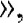 а также на передачу исключительных прав на творческую работуя, ___________________________________________________________________(полностью Ф.И.О родителя или иного законного представителя ребенка) являюсь законным представителем Автора_____________________________________________________________________(полностью фамилия, имя ребенка, дата его рождения) обучающегося в_____________________________________________________________________(наименование учебного заведения, класс/группа) контактный телефон ____________________________________________________________в соответствии со статьями 7, 8 Федерального закона от 27.07.2006 N9 152-ФЗ «О персональных данных» и со статьей 152.1 Гражданского кодекса РФ настоящим даю свое согласие на обработку некоммерческим партнерством «Информационный Альянс АТОМНЫЕ ГОРОДА» (юридический адрес 127434, г. Москва, Дмитровское ш., д. 2, ИНН 7713273885, КПП 771301001, ОГРН 1037700023536) (далее - Организатор конкурса) моих персональных данных и персональных данных ребенка в порядке и на условиях, определенных Федеральным законом от 27.07.2006 № 152-ФЗ «О персональных данных». При этом под персональными данными понимаются любые относящиеся ко мне и ребенку прямо или косвенно сведения и информация: фамилия, имя, отчество; пол; возраст; дата и место рождения; адрес регистрации по месту жительства и/или адрес фактического проживания; телефон; адрес электронной почты; тип документа, удостоверяющего личность; данные документа, удостоверяющего личность; гражданство; номер ИНН, страховой номер индивидуального лицевого счета (СНИЛС); сведения о банковском счете; а также иные сведения, предоставляемые для участия во Всероссийском творческом конкурсе «Слава Созидателям!» (далее — конкурс).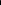 Я даю согласие на использование, размещение фотографий, изображений и прочих материалов, предоставленных Автором, в целях проведения конкурса, на фото/видеосъемку мероприятия (мероприятий) с участием моего ребенка и дальнейшее использование полученных материалов на следующих электронных ресурсах:https://slava-sozidatelyam.ru/ (официальный сайт конкурса)  https://www.instagram.com/accounts/login/?next=/slava_sozidatelyam/ (в социальной сети «lnstagram»), https://vk.com/club195798702 (группа «Слава Созидателям!» в социальной сети «ВКонтакте»), а также на других ресурсах Организатора конкурса: (официальный https://atomgoroda.ru/ Организатора конкурса), https://www.instagram.com/accounts/login/?next=/atomnyegoroda/ (аккаунт Организатора конкурса в социальной сети «lnstagram»), https://vk.com/atomgoroda (группа Организатора конкурса в социальной сети «ВКонтакте»), https://www.facebook.com/atomgoroda/ (аккаунт Организатора конкурса в социальной сети «Facebook», https://ok.ru/atomnyegor (аккаунт Организатора конкурса в социальной сети «Одноклассники»), https://t.me/atomgoroda (официальный Телеграм-канал Организатора конкурса), а также на передачу Оргкомитету, Организатору конкурса исключительных прав на предоставленную для участия в конкурсе Творческую работу, где главным героем является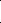 ______________________________________________________________________________(полностью фамилия, имя отчество Героя Творческой работы)_______________________________________________________________________________(дата рождения Героя Творческой работы)Адрес проживания законного представителя Автора:_______________________________________________________________________________________Настоящее согласие выдано со дня его подписания до дня отзыва в письменной форме.2022 г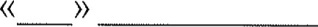 ________________________________________________________________________________(Ф.И.О. подпись лица, давшего согласие)Приложение № 3к Положению о проведении муниципального этапаВсероссийского творческого конкурса «Слава Созидателям!»СОГЛАСИЕна обработку персональных данных участникаВсероссийского творческого конкурса «Слава Созидателям» размещение фотографий, изображений и прочих материалов, предоставленных Автором, а также на передачу исключительных прав на творческую работуЯ, _______________________________________________________________________________(полностью Ф.И.О. Автора, достигшего возраста 18 лет) обучающийся в______________________________________________________________________(наименование учебного заведения, класс/группа) контактный телефон _____________________________________________________________в соответствии со статьями 7, 8 Федерального закона от 27.07.2006 N9 152-ФЗ «О персональных данных» и со статьей 152.1 Гражданского кодекса РФ настоящим даю свое согласие на обработку некоммерческим партнерством «Информационный Альянс АТОМНЫЕ ГОРОДА» (юридический адрес 127434, г. Москва, Дмитровское ш., д. 2, ИНН 7713273885, КПП 771301001, ОГРН 1037700023536) (далее - Организатор конкурса) моих персональных данных и персональных данных ребенка в порядке и на условиях, определенных Федеральным законом от 27.07.2006 № 152-ФЗ «О персональных данных». При этом под персональными данными понимаются любые относящиеся ко мне и ребенку прямо или косвенно сведения и информация: фамилия, имя, отчество; пол; возраст; дата и место рождения; адрес регистрации по месту жительства и/или адрес фактического проживания; телефон; адрес электронной почты; тип документа, удостоверяющего личность; данные документа, удостоверяющего личность; гражданство; номер ИНН, страховой номер индивидуального лицевого счета (СНИЛС); сведения о банковском счете; а также иные сведения, предоставляемые для участия во Всероссийском творческом конкурсе «Слава Созидателям!» (далее — конкурс).Я даю согласие на использование, размещение фотографий, изображений и прочих материалов, предоставленных Автором, в целях проведения конкурса, на фото/видеосъемку мероприятия (мероприятий) с участием моего ребенка и дальнейшее использование полученных материалов на следующих электронных ресурсах:https://slava-sozidatelyam.ru/ (официальный сайт конкурса)  https://www.instagram.com/accounts/login/?next=/slava_sozidatelyam/ (в социальной сети «lnstagram»), https://vk.com/club195798702 (группа «Слава Созидателям!» в социальной сети «ВКонтакте»), а также на других ресурсах Организатора конкурса: (официальный https://atomgoroda.ru/ Организатора конкурса), https://www.instagram.com/accounts/login/?next=/atomnyegoroda/ (аккаунт Организатора конкурса в социальной сети «lnstagram»), https://vk.com/atomgoroda (группа Организатора конкурса в социальной сети «ВКонтакте»), https://www.facebook.com/atomgoroda/ (аккаунт Организатора конкурса в социальной сети «Facebook», https://ok.ru/atomnyegor (аккаунт Организатора конкурса в социальной сети «Одноклассники»), https://t.me/atomgoroda (официальный Телеграм-канал Организатора конкурса), а также на передачу Оргкомитету, Организатору конкурса исключительных прав на предоставленную для участия в конкурсе Творческую работу, где главным героем является_________________________________________________________________________________(полностью фамилия, имя отчество Героя Творческой работы)_________________________________________________________________________________(дата рождения Героя Творческой работы)Адрес проживания законного представителя Автора:_____________________________________________________________________________________________________________Настоящее согласие выдано со дня его подписания до дня отзыва в письменной форме.2022 г._________________________________________________________________________________(Ф.И.О. подпись лица, давшего согласие)Приложение № 4к Положению о проведении муниципального этапаВсероссийского творческого конкурса «Слава Созидателям!»СОГЛАСИЕна обработку персональных данных героя творческой работыВсероссийского творческого конкурса «Слава Созидателям!», размещение фотографий, изображений или другой личной информацииЯ, _________________________________________________________________________(полностью фамилия, имя отчество Героя Творческой работы, либо пережившего супруга(и), детей)контактный телефон ____________________________________________________________в соответствии со статьями 7, 8 Федерального закона от 27.07.2006 N9 152-ФЗ «О персональных данных» и со статьей 152.1 Гражданского кодекса РФ настоящим даю свое согласие на обработку некоммерческим партнерством «Информационный Альянс АТОМНЫЕ ГОРОДА» (юридический адрес 127434, г. Москва, Дмитровское ш., д. 2, ИНН 7713273885, КПП 771301001, ОГРН 1037700023536) (далее - Организатор конкурса) моих персональных данных и персональных данных ребенка в порядке и на условиях, определенных Федеральным законом от 27.07.2006 № 152-ФЗ «О персональных данных». При этом под персональными данными понимаются любые относящиеся ко мне и ребенку прямо или косвенно сведения и информация: фамилия, имя, отчество; пол; возраст; дата и место рождения; адрес регистрации по месту жительства и/или адрес фактического проживания; телефон; адрес электронной почты; тип документа, удостоверяющего личность; данные документа, удостоверяющего личность; гражданство; номер ИНН, страховой номер индивидуального лицевого счета (СНИЛС); сведения о банковском счете; а также иные сведения, предоставляемые для участия во Всероссийском творческом конкурсе «Слава Созидателям!» (далее — конкурс).Я даю согласие на использование, размещение фотографий, изображений и прочих материалов, предоставленных Автором, в целях проведения конкурса, на фото/видеосъемку мероприятия (мероприятий) с участием моего ребенка и дальнейшее использование полученных материалов на следующих электронных ресурсах:https://slava-sozidatelyam.ru/ (официальный сайт конкурса)  https://www.instagram.com/accounts/login/?next=/slava_sozidatelyam/ (в социальной сети «lnstagram»), https://vk.com/club195798702 (группа «Слава Созидателям!» в социальной сети «ВКонтакте»), а также на других ресурсах Организатора конкурса: (официальный https://atomgoroda.ru/ Организатора конкурса), https://www.instagram.com/accounts/login/?next=/atomnyegoroda/ (аккаунт Организатора конкурса в социальной сети «lnstagram»), https://vk.com/atomgoroda (группа Организатора конкурса в социальной сети «ВКонтакте»), https://www.facebook.com/atomgoroda/ (аккаунт Организатора конкурса в социальной сети «Facebook», https://ok.ru/atomnyegor (аккаунт Организатора конкурса в социальной сети «Одноклассники»), https://t.me/atomgoroda (официальный Телеграм-канал Организатора конкурса), а также на передачу Оргкомитету, Организатору конкурса исключительных прав на предоставленную для участия в конкурсе Творческую работу, где главным героем является________________________________________________________________________________(полностью фамилия, имя отчество Героя Творческой работы)________________________________________________________________________________(дата рождения Героя Творческой работы)Адрес проживания законного представителя Автора:_______________________________________________________________________________________Настоящее согласие выдано со дня его подписания до дня отзыва в письменной форме.2022 г.________________________________________________________________________________(Ф.И.О. подпись лица, давшего согласие) СОСТАВ конкурсной комиссии муниципального этапа Всероссийского творческого конкурса «Слава Созидателям!»1.  Захарцев А.В.	- Глава городского округа Заречный, председатель конкурсной комиссии 2. Вахрушева Л.В.	- заведующий отдела социальных проектов МКУ ГО Заречный «Административное управление», заместитель председателя конкурсной комиссии Члены Конкурсной комиссии:3. Ким М.Г.	- и.о. начальника МКУ «Управление образования ГО Заречный»4. Наумова Е.А.	- специалист по внутренним и внешним коммуникациям филиала АО «Атомэнергоремонт» Уралатомэнергоремонт» (по согласованию)5. Плужникова С.В.	- ведущий специалист по коммуникациям АО «ИРМ»	(по согласованию)6. Сергиенко Л.К.	- начальник информационно-аналитического отдела администрации городского округа Заречный7. Тен С.Б.	- библиотекарь 1 категории МКУ ГО Заречный «ЦБС»8. Топорков Р.И.	- заместитель руководителя УИОС филиала АО «Концерн Росэнергоатом» «Белоярская атомная станция» 	(по согласованию)УТВЕРЖДЕНпостановлением администрациигородского округа Заречныйот___14.03.2022___  №  ___319-П___«О проведении муниципального этапа Всероссийского творческого конкурса «Слава Созидателям!»1.Захарцев А.В.-Глава городского округа Заречный, председатель оргкомитета2.Соломеина Т.Л.-заместитель главы администрации городского округа Заречный по социальным вопросам, заместитель председателя оргкомитета3.Вахрушева Л.В.-заведующий отдела социальных проектов МКУ ГО Заречный «Административное управление», секретарь оргкомитета, координатор Члены оргкомитета:Члены оргкомитета:Члены оргкомитета:Члены оргкомитета:4.Ким М.Г.-и.о. начальника МКУ «Управление образования ГО Заречный»5.Наумова Е.А.-ведущий специалист по внутренним и внешним коммуникациям филиала АО «Атомэнергоремонт» «Уралатомэнергоремонт» (по согласованию)6.Сергиенко Л.К.-начальник информационно-аналитического отдела администрации городского округа Заречный7.Скоробогатова Я.А.-начальник МКУ «УКС и МП ГО Заречный»8.Чеснокова И.Б.-советник директора АО «ИРМ» (по согласованию)9.Яшин А.С.-руководитель УИОС филиала АО «Концерн Росэнергоатом» «Белоярская атомная станция»(по согласованию)УТВЕРЖДЕНОпостановлением администрациигородского округа Заречныйот___14.03.2022___  №  ___319-П___«О проведении муниципального этапа Всероссийского творческого конкурса «Слава Созидателям!»Название видеоролика/аудиофайлаКонкурсная номинацияФамилия, имя, отчество ГерояФамилия, имя, отчество АвтораДата, месяц и год рождения АвтораНаименование общеобразовательного учреждения, классФамилия, имя, отчество законного представителя АвтораНомер контактного телефона законного представителя АвтораАдрес места жительства законного представителя АвтораУТВЕРЖДЕНпостановлением администрациигородского округа Заречныйот___14.03.2022___  №  ___319-П___«О проведении муниципального этапа Всероссийского творческого конкурса «Слава Созидателям!»